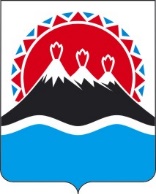 П О С Т А Н О В Л Е Н И ЕПРАВИТЕЛЬСТВАКАМЧАТСКОГО КРАЯ[Дата регистрации] № [Номер документа]г. Петропавловск-КамчатскийПРАВИТЕЛЬСТВО ПОСТАНОВЛЯЕТ:1. Внести в приложение к постановлению Правительства Камчатского края от 04.10.2022 № 522-П «Об утверждении Порядка образования территорий традиционного природопользования коренных малочисленных народов Севера, Сибири и Дальнего Востока Российской Федерации, проживающих в Камчатском крае, регионального значения» следующие изменения:1) в части 4:а) в первом абзаце:слова «в целях рассмотрения обращений об образовании территории» заменить словами «в целях рассмотрения вопросов, связанных с образованием территорий»;слова «, связанных с образованием территорий традиционного природопользования» заменить словами «в указанной сфере»;б) во втором абзаце слова «представители органов местного самоуправления муниципальных образований в Камчатском крае (далее – органы местного самоуправления), на территориях которых предполагается образование территорий традиционного природопользования,» заменить словами «главы муниципальных образований в Камчатском крае, на территориях которых предполагается образование территорий традиционного природопользования, либо уполномоченные ими должностные лица, а также в случае необходимости иные представители органов местного самоуправления муниципальных образований в Камчатском крае (далее – органы местного самоуправления)»; в) дополнить абзацем третьим следующего содержания:«Организационное и материально-техническое обеспечение деятельности Рабочей группы осуществляет Министерство развития гражданского общества и молодежи Камчатского края (далее – Министерство).»;2) в части 5: а) слова «развития гражданского общества и молодежи Камчатского края (далее – Министерство)» исключить;б) после слов «постановления Правительства Камчатского края» дополнить словами «об образовании территории традиционного природопользования»;3) в части 7 слова «ее статуса» заменить словами «их статуса»;4) в части 15 слова «и общины коренных малочисленных народов, именуемые «субъекты традиционного природопользования» (далее – Заявитель),» заменить словами «общины коренных малочисленных народов (далее – Заявитель)»;5) в части 16:а) в пункте 1:слова «в приложении 1» заменить словами «в приложении»;          в подпункте «а» слова «лицах, подающих обращение» заменить словом «Заявителях»;б) в пункте 3 слова «признаваемого документом, содержащим сведения о национальности заявителя, для целей учета лиц, относящихся к малочисленным народам, в соответствии с частью 6 статьи 71 Федерального закона от 30.04.1999 № 82-ФЗ «О гарантиях прав коренных малочисленных народов Российской Федерации» заменить словами «содержащего сведения о национальности Заявителя (в соответствии с частью 6 статьи 71 Федерального закона от 30.04.1999 № 82-ФЗ «О гарантиях прав коренных малочисленных народов Российской Федерации») либо вступившего в законную силу решения суда, свидетельствующего об установлении судом факта отнесения Заявителя к коренным малочисленным народам или наличия родственных отношений Заявителя с лицом (лицами), относящимся (относящимися) к коренным малочисленным народам, либо документа, содержащего иные доказательства, указывающие на отнесение Заявителя к коренным малочисленным народам»;в) дополнить пунктом 31 следующего содержания:«31) надлежащим образом заверенную копию свидетельства о браке/расторжении брака либо иного документа, подтверждающего смену фамилии (в случае смены фамилии);»;г) в пункте 4 слово «председателя» заменить словами «председателя правления (совета)»;д) пункт 8 изложить в следующей редакции:«8) описание границ и схему образуемой территории традиционного природопользования с указанием координат угловых точек данной территории в системе координат, используемой для ведения Единого государственного реестра недвижимости. Составляется Заявителем в свободной форме, с учетом требований данного пункта, а также частей 11 и 17 настоящего Порядка.»;6) в части 23 слова «в рамках межведомственного электронного взаимодействия» заменить словами «в Федеральном агентстве по делам национальностей в соответствии с Правилами ведения списка лиц, относящихся к коренным малочисленным народам Российской Федерации, предоставления содержащихся в нем сведений, а также осуществляемого в связи с его ведением межведомственного взаимодействия, утвержденными Постановлением Правительства Российской Федерации от 23.09.2020 № 1520»;7) в части 26 слова «В случае наличия оснований для отказа в приеме к рассмотрению заявления с приложенных документами, предусмотренных частью 25 настоящего Порядка,» заменить словами «В случае наличия предусмотренных частью 25 настоящего Порядка оснований для отказа в приеме к рассмотрению заявления с приложенными документами»;8) в части 31 слова «содержащий рекомендацию об образовании территории традиционного природопользования либо проект решения Рабочей группы» заменить словами «содержащего рекомендацию Правительству Камчатского края об образовании территории традиционного природопользования либо»;9) в части 32 слова «, либо решение» заменить словом «либо»;10) в части 34 слова «, либо решения» заменить словом «либо»;11) в части 35:а) в первом абзаце:слова «, либо решения» заменить словом «либо»;слова «в течение 5 рабочих дней осуществляет соответствующую запись о принятом решении в журнале регистрации и направляет Заявителю уведомление о результатах рассмотрения обращения об образовании территории традиционного природопользования способом, указанным в заявлении» заменить словами «со дня, следующего за днем поступления этого протокола в Министерство, осуществляет подготовку правового акта Правительства Камчатского края об образовании территории традиционного природопользования либо об отказе в образовании традиционного природопользования, и его согласование в порядке и сроки, установленные постановлением Губернатора Камчатского края от 13.04.2022 № 42 «Об утверждении Порядка подготовки проектов правовых актов губернатора Камчатского края, Правительства Камчатского края и иных исполнительных органов Камчатского края»;б) второй абзац исключить;12) дополнить разделом 41 следующего содержания:«      41. Принятие распоряжения Правительства Камчатского края об отказе в образовании территории традиционного природопользования351. Министерство при принятии Рабочей группой решения, содержащего рекомендацию Правительству Камчатского края об отказе в образовании территории традиционного природопользования, подготавливает проект распоряжения Правительства Камчатского края об отказе в образовании территории традиционного природопользования в государственной информационной системе Камчатского края «Единая система электронного документооборота Камчатского края» (далее – ГИС ЕСЭД).352. Пояснительная записка к проекту распоряжения Правительства Камчатского края, предусмотренному частью 351 настоящего Порядка, должна содержать развернутое обоснование невозможности образования территории традиционного природопользования на заявленной территории.353. В состав регистрационной карточки проекта документа включаются:1)	представленные Заявителем заявление и приложенные к нему документы;2)	Заключения, предусмотренные частями 29 и 30 настоящего Порядка;3)	протокол заседания Рабочей группы, оформленный в соответствии с решением Рабочей группы, содержащим рекомендацию Правительству Камчатского края об отказе в образовании территории традиционного природопользования. 354. Проект распоряжения Правительства Камчатского края об отказе в образовании территории традиционного природопользования должен содержать:1) решение о невозможности образования территории традиционного природопользования ввиду наличия оснований для отказа в образовании территории традиционного природопользования;2) поручение Министерству в течение 5 рабочих дней со дня, следующего за днем принятия распоряжения Правительства Камчатского края об отказе в образовании территории традиционного природопользования, направить в адрес Заявителя способом, указанным в заявлении, уведомление о результатах рассмотрения обращения об образовании территории традиционного природопользования, содержащее мотивированное обоснование принятого Правительством Камчатского края решения об отказе в образовании территории традиционного природопользования, а также порядок обжалования отказа.»;13) в части 36 слова «государственной информационной системе Камчатского края «Единая система электронного документооборота Камчатского края» (далее – ГИС ЕСЭД)» заменить словами «ГИС ЕСЭД»;14) в пункте 2 части 39:а) подпункт «в» исключить;б) в подпункте «г» слова «регионального значения» исключить;в) дополнить подпунктом «ж» следующего содержания:«ж) направить в адрес Заявителя способом, указанным в заявлении, уведомление о результатах рассмотрения обращения об образовании территории традиционного природопользования, содержащее мотивированное обоснование принятого Правительством Камчатского края решения об образовании территории традиционного природопользования.»; 15) в части 41 слова «пунктами «а»-«в» части 39» заменить словами «пунктами «а» и «б» пункта 1 части 39»;16) в части 45 слова «пунктами «а», «б» и «д» части 39» заменить словами «пунктами «а» и «б» пункта 1 части 39»;17) в части 52 слова «Субъекты традиционного природопользования (лица, относящиеся к коренным малочисленным народам, и общины коренных малочисленных народов)» заменить словами «Лица, относящиеся к коренным малочисленным народам, и общины коренных малочисленных народов (далее в настоящем разделе – субъекты традиционного природопользования)»;18) в части 53 слова «(лицам, относящимся к коренным малочисленным народам, и общинам коренных малочисленных народов)» исключить;19) в части 54 слова «(лицам, относящимся к коренным малочисленным народам, и общинам коренных малочисленных народов)» исключить;20) в части 55 слова «лицами, относящимися к коренным малочисленным народам, и общинами коренных малочисленных народов» заменить словами «субъектами традиционного природопользования»;21) приложение 1 к Порядку изложить согласно приложению к настоящему постановлению.2. Настоящее постановление вступает в силу после дня его официального опубликования.[горизонтальный штамп подписи 1]                                                                    Приложение к постановлениюПравительства Камчатского краяЗаявлениеоб образовании территории традиционного природопользования коренных малочисленных народов Севера, Сибири и Дальнего Востока Российской Федерации, проживающих в Камчатском крае, регионального значенияПрошу (просим) рассмотреть заявление об образовании территории традиционного природопользования коренных малочисленных народов Севера, Сибири и Дальнего Востока Российской Федерации, проживающих в Камчатском крае, регионального значения (далее соответственно – территория традиционного природопользования, коренные малочисленные народы) согласно нижеследующей информации:О внесении изменений в приложение к постановлению Правительства Камчатского края от 04.10.2022 № 522-П «Об утверждении Порядка образования территорий традиционного природопользования коренных малочисленных народов Севера, Сибири и Дальнего Востока Российской Федерации, проживающих в Камчатском крае, регионального значения» Председатель Правительства Камчатского краяЕ.А. Чекинот[REGDATESTAMP]№[REGNUMSTAMP]«Приложение к постановлениюПравительства Камчатского краяот 04.10.2022 № 522-ППриложение к Порядку образования территорий традиционного природопользования коренных малочисленных народов Севера, Сибири и Дальнего Востока Российской Федерации, проживающих в Камчатском крае, регионального значенияФОРМАИсх. №______от «_____» ____________202___г.Реквизиты Заявителя(угловой штамп, если имеется)В Министерство развития гражданского общества и молодежи Камчатского края1.Сведения о лицах, ходатайствующих об образовании территории традиционного природопользования:Сведения о лицах, ходатайствующих об образовании территории традиционного природопользования:Сведения о лицах, ходатайствующих об образовании территории традиционного природопользования:Сведения о лицах, ходатайствующих об образовании территории традиционного природопользования:Сведения о лицах, ходатайствующих об образовании территории традиционного природопользования:1.1.Ф.И.О. (последнее – при наличии) Заявителя – физического лица / наименование Заявителя – общины коренных малочисленных народов / их уполномоченного представителяФ.И.О. (последнее – при наличии) Заявителя – физического лица / наименование Заявителя – общины коренных малочисленных народов / их уполномоченного представителяФ.И.О. (последнее – при наличии) Заявителя – физического лица / наименование Заявителя – общины коренных малочисленных народов / их уполномоченного представителя1.2.адрес места жительства / регистрации Заявителя – физического лица / юридический и фактический адреса Заявителя – общины коренных малочисленных народов / адрес места жительства / регистрации их уполномоченного представителяадрес места жительства / регистрации Заявителя – физического лица / юридический и фактический адреса Заявителя – общины коренных малочисленных народов / адрес места жительства / регистрации их уполномоченного представителяадрес места жительства / регистрации Заявителя – физического лица / юридический и фактический адреса Заявителя – общины коренных малочисленных народов / адрес места жительства / регистрации их уполномоченного представителя1.3.контактный телефон, адрес электронной почты (при наличии) Заявителя / их уполномоченного представителяконтактный телефон, адрес электронной почты (при наличии) Заявителя / их уполномоченного представителяконтактный телефон, адрес электронной почты (при наличии) Заявителя / их уполномоченного представителя1.4.наименование документа, удостоверяющего личность Заявителя – физического лица / уполномоченного представителя, серия и номер документа, дата выдачи, кем выданнаименование документа, удостоверяющего личность Заявителя – физического лица / уполномоченного представителя, серия и номер документа, дата выдачи, кем выданнаименование документа, удостоверяющего личность Заявителя – физического лица / уполномоченного представителя, серия и номер документа, дата выдачи, кем выдан1.5.ИНН Заявителя – физического лица / уполномоченного представителя, кем, когда выдано (при наличии) / ОГРН, ИНН/КПП Заявителя – общины коренных малочисленных народов ИНН Заявителя – физического лица / уполномоченного представителя, кем, когда выдано (при наличии) / ОГРН, ИНН/КПП Заявителя – общины коренных малочисленных народов ИНН Заявителя – физического лица / уполномоченного представителя, кем, когда выдано (при наличии) / ОГРН, ИНН/КПП Заявителя – общины коренных малочисленных народов 2.Сведения об образуемой территории традиционного природопользования:Сведения об образуемой территории традиционного природопользования:Сведения об образуемой территории традиционного природопользования:Сведения об образуемой территории традиционного природопользования:Сведения об образуемой территории традиционного природопользования:2.1.местонахождение: Российская Федерация, Камчатский край, далее – наименование муниципального образования / муниципальных образований в Камчатском крае, на территории которых предполагается образование данной территории:местонахождение: Российская Федерация, Камчатский край, далее – наименование муниципального образования / муниципальных образований в Камчатском крае, на территории которых предполагается образование данной территории:местонахождение: Российская Федерация, Камчатский край, далее – наименование муниципального образования / муниципальных образований в Камчатском крае, на территории которых предполагается образование данной территории:местонахождение: Российская Федерация, Камчатский край, далее – наименование муниципального образования / муниципальных образований в Камчатском крае, на территории которых предполагается образование данной территории:местонахождение: Российская Федерация, Камчатский край, далее – наименование муниципального образования / муниципальных образований в Камчатском крае, на территории которых предполагается образование данной территории:2.1.2.2.предполагаемая площадь (цифрами и прописью, единица измерения):предполагаемая площадь (цифрами и прописью, единица измерения):предполагаемая площадь (цифрами и прописью, единица измерения):предполагаемая площадь (цифрами и прописью, единица измерения):предполагаемая площадь (цифрами и прописью, единица измерения):2.2.3.Обоснование необходимости образования территории традиционного природопользования для осуществления традиционной хозяйственной деятельности и ведения традиционного образа жизни коренных малочисленных народов, представители которых проживают на территории Камчатского края (включая указание на то, что данная территория образуется в местах традиционного проживания и традиционной хозяйственной деятельности коренных малочисленных народов):Обоснование необходимости образования территории традиционного природопользования для осуществления традиционной хозяйственной деятельности и ведения традиционного образа жизни коренных малочисленных народов, представители которых проживают на территории Камчатского края (включая указание на то, что данная территория образуется в местах традиционного проживания и традиционной хозяйственной деятельности коренных малочисленных народов):Обоснование необходимости образования территории традиционного природопользования для осуществления традиционной хозяйственной деятельности и ведения традиционного образа жизни коренных малочисленных народов, представители которых проживают на территории Камчатского края (включая указание на то, что данная территория образуется в местах традиционного проживания и традиционной хозяйственной деятельности коренных малочисленных народов):Обоснование необходимости образования территории традиционного природопользования для осуществления традиционной хозяйственной деятельности и ведения традиционного образа жизни коренных малочисленных народов, представители которых проживают на территории Камчатского края (включая указание на то, что данная территория образуется в местах традиционного проживания и традиционной хозяйственной деятельности коренных малочисленных народов):Обоснование необходимости образования территории традиционного природопользования для осуществления традиционной хозяйственной деятельности и ведения традиционного образа жизни коренных малочисленных народов, представители которых проживают на территории Камчатского края (включая указание на то, что данная территория образуется в местах традиционного проживания и традиционной хозяйственной деятельности коренных малочисленных народов):3.4. Перечень видов традиционной хозяйственной деятельности, в том числе приоритетных (основных), планируемых к осуществлению на образуемой территории традиционного природопользования:Перечень видов традиционной хозяйственной деятельности, в том числе приоритетных (основных), планируемых к осуществлению на образуемой территории традиционного природопользования:Перечень видов традиционной хозяйственной деятельности, в том числе приоритетных (основных), планируемых к осуществлению на образуемой территории традиционного природопользования:Перечень видов традиционной хозяйственной деятельности, в том числе приоритетных (основных), планируемых к осуществлению на образуемой территории традиционного природопользования:Перечень видов традиционной хозяйственной деятельности, в том числе приоритетных (основных), планируемых к осуществлению на образуемой территории традиционного природопользования:4. 5.К настоящему заявлению прилагаю (прилагаем) следующие документы (нужное отметить знаком – V) с указанием количества экземпляров и листов:К настоящему заявлению прилагаю (прилагаем) следующие документы (нужное отметить знаком – V) с указанием количества экземпляров и листов:К настоящему заявлению прилагаю (прилагаем) следующие документы (нужное отметить знаком – V) с указанием количества экземпляров и листов:К настоящему заявлению прилагаю (прилагаем) следующие документы (нужное отметить знаком – V) с указанием количества экземпляров и листов:К настоящему заявлению прилагаю (прилагаем) следующие документы (нужное отметить знаком – V) с указанием количества экземпляров и листов:5.1.копию паспорта гражданина Российской Федерации или иного документа, удостоверяющего личность Заявителя – физического лица / уполномоченного представителякопию паспорта гражданина Российской Федерации или иного документа, удостоверяющего личность Заявителя – физического лица / уполномоченного представителякопию паспорта гражданина Российской Федерации или иного документа, удостоверяющего личность Заявителя – физического лица / уполномоченного представителякопию паспорта гражданина Российской Федерации или иного документа, удостоверяющего личность Заявителя – физического лица / уполномоченного представителя5.2.копию документа, содержащего сведения о национальности Заявителя (в соответствии с частью 6 статьи 71 Федерального закона от 30.04.1999 
№ 82-ФЗ «О гарантиях прав коренных малочисленных народов Российской Федерации») либо вступившего в законную силу решения суда, свидетельствующего об установлении судом факта отнесения Заявителя к коренным малочисленным народам или наличия родственных отношений Заявителя с лицом (лицами), относящимся (относящимися) к коренным малочисленным народам, либо документа, содержащего иные доказательства, указывающие на отнесение Заявителя к коренным малочисленным народамкопию документа, содержащего сведения о национальности Заявителя (в соответствии с частью 6 статьи 71 Федерального закона от 30.04.1999 
№ 82-ФЗ «О гарантиях прав коренных малочисленных народов Российской Федерации») либо вступившего в законную силу решения суда, свидетельствующего об установлении судом факта отнесения Заявителя к коренным малочисленным народам или наличия родственных отношений Заявителя с лицом (лицами), относящимся (относящимися) к коренным малочисленным народам, либо документа, содержащего иные доказательства, указывающие на отнесение Заявителя к коренным малочисленным народамкопию документа, содержащего сведения о национальности Заявителя (в соответствии с частью 6 статьи 71 Федерального закона от 30.04.1999 
№ 82-ФЗ «О гарантиях прав коренных малочисленных народов Российской Федерации») либо вступившего в законную силу решения суда, свидетельствующего об установлении судом факта отнесения Заявителя к коренным малочисленным народам или наличия родственных отношений Заявителя с лицом (лицами), относящимся (относящимися) к коренным малочисленным народам, либо документа, содержащего иные доказательства, указывающие на отнесение Заявителя к коренным малочисленным народамкопию документа, содержащего сведения о национальности Заявителя (в соответствии с частью 6 статьи 71 Федерального закона от 30.04.1999 
№ 82-ФЗ «О гарантиях прав коренных малочисленных народов Российской Федерации») либо вступившего в законную силу решения суда, свидетельствующего об установлении судом факта отнесения Заявителя к коренным малочисленным народам или наличия родственных отношений Заявителя с лицом (лицами), относящимся (относящимися) к коренным малочисленным народам, либо документа, содержащего иные доказательства, указывающие на отнесение Заявителя к коренным малочисленным народам5.3.копию свидетельства о браке/расторжении брака либо иного документа, подтверждающего смену фамилии (в случае смены фамилии)копию свидетельства о браке/расторжении брака либо иного документа, подтверждающего смену фамилии (в случае смены фамилии)копию свидетельства о браке/расторжении брака либо иного документа, подтверждающего смену фамилии (в случае смены фамилии)копию свидетельства о браке/расторжении брака либо иного документа, подтверждающего смену фамилии (в случае смены фамилии)5.4.копию устава общины коренных малочисленных народов (в случае представления документов Заявителем – общиной коренных малочисленных народов)копию устава общины коренных малочисленных народов (в случае представления документов Заявителем – общиной коренных малочисленных народов)копию устава общины коренных малочисленных народов (в случае представления документов Заявителем – общиной коренных малочисленных народов)копию устава общины коренных малочисленных народов (в случае представления документов Заявителем – общиной коренных малочисленных народов)5.5.выписку из единого государственного реестра юридических лиц в отношении Заявителя – общины коренных малочисленных народов (в случае представления документов Заявителем – общиной коренных малочисленных народов, представляется по собственной инициативе Заявителя)выписку из единого государственного реестра юридических лиц в отношении Заявителя – общины коренных малочисленных народов (в случае представления документов Заявителем – общиной коренных малочисленных народов, представляется по собственной инициативе Заявителя)выписку из единого государственного реестра юридических лиц в отношении Заявителя – общины коренных малочисленных народов (в случае представления документов Заявителем – общиной коренных малочисленных народов, представляется по собственной инициативе Заявителя)выписку из единого государственного реестра юридических лиц в отношении Заявителя – общины коренных малочисленных народов (в случае представления документов Заявителем – общиной коренных малочисленных народов, представляется по собственной инициативе Заявителя)5.6.выписку из Единого государственного реестра недвижимости в отношении территорий (земельных участков), которые предполагаются Заявителем ко включению в образуемую территорию традиционного природопользования (представляется по собственной инициативе Заявителя)выписку из Единого государственного реестра недвижимости в отношении территорий (земельных участков), которые предполагаются Заявителем ко включению в образуемую территорию традиционного природопользования (представляется по собственной инициативе Заявителя)выписку из Единого государственного реестра недвижимости в отношении территорий (земельных участков), которые предполагаются Заявителем ко включению в образуемую территорию традиционного природопользования (представляется по собственной инициативе Заявителя)выписку из Единого государственного реестра недвижимости в отношении территорий (земельных участков), которые предполагаются Заявителем ко включению в образуемую территорию традиционного природопользования (представляется по собственной инициативе Заявителя)5.7.описание границ и схему образуемой территории традиционного природопользования с указанием координат угловых точек данной территории в системе координат, используемой для ведения Единого государственного реестра недвижимости    описание границ и схему образуемой территории традиционного природопользования с указанием координат угловых точек данной территории в системе координат, используемой для ведения Единого государственного реестра недвижимости    описание границ и схему образуемой территории традиционного природопользования с указанием координат угловых точек данной территории в системе координат, используемой для ведения Единого государственного реестра недвижимости    описание границ и схему образуемой территории традиционного природопользования с указанием координат угловых точек данной территории в системе координат, используемой для ведения Единого государственного реестра недвижимости    5.8.копию паспорта гражданина Российской Федерации или иного документа, удостоверяющего личность уполномоченного представителя Заявителя, и копию документа, подтверждающего полномочия уполномоченного представителя на осуществление действий от имени Заявителя (в случае представления документов уполномоченным представителем Заявителя) копию паспорта гражданина Российской Федерации или иного документа, удостоверяющего личность уполномоченного представителя Заявителя, и копию документа, подтверждающего полномочия уполномоченного представителя на осуществление действий от имени Заявителя (в случае представления документов уполномоченным представителем Заявителя) копию паспорта гражданина Российской Федерации или иного документа, удостоверяющего личность уполномоченного представителя Заявителя, и копию документа, подтверждающего полномочия уполномоченного представителя на осуществление действий от имени Заявителя (в случае представления документов уполномоченным представителем Заявителя) копию паспорта гражданина Российской Федерации или иного документа, удостоверяющего личность уполномоченного представителя Заявителя, и копию документа, подтверждающего полномочия уполномоченного представителя на осуществление действий от имени Заявителя (в случае представления документов уполномоченным представителем Заявителя) 6.Уведомление об отказе в приеме к рассмотрению заявления, о результатах рассмотрения обращения об образовании территории традиционного природопользования и принятом решении об образовании территории традиционного природопользования или об отказе в образовании территории традиционного природопользования прошу (просим) направить:Уведомление об отказе в приеме к рассмотрению заявления, о результатах рассмотрения обращения об образовании территории традиционного природопользования и принятом решении об образовании территории традиционного природопользования или об отказе в образовании территории традиционного природопользования прошу (просим) направить:Уведомление об отказе в приеме к рассмотрению заявления, о результатах рассмотрения обращения об образовании территории традиционного природопользования и принятом решении об образовании территории традиционного природопользования или об отказе в образовании территории традиционного природопользования прошу (просим) направить:Уведомление об отказе в приеме к рассмотрению заявления, о результатах рассмотрения обращения об образовании территории традиционного природопользования и принятом решении об образовании территории традиционного природопользования или об отказе в образовании территории традиционного природопользования прошу (просим) направить:Уведомление об отказе в приеме к рассмотрению заявления, о результатах рассмотрения обращения об образовании территории традиционного природопользования и принятом решении об образовании территории традиционного природопользования или об отказе в образовании территории традиционного природопользования прошу (просим) направить:6.1.по почтовому адресу:6.2.по адресу электронной почты:7.Настоящим подтверждаю (подтверждаем) согласие на автоматизированную, а также без использования средств автоматизации, в пределах установленных полномочий обработку персональных данных, указанных в настоящем заявлении и приложенных к нему документах, а именно: сбор, систематизацию, накопление, хранение, уточнение (обновление, изменение), использование, распространение (в том числе передачу), обезличивание, блокирование, уничтожение персональных данных.Настоящим подтверждаю (подтверждаем) согласие на автоматизированную, а также без использования средств автоматизации, в пределах установленных полномочий обработку персональных данных, указанных в настоящем заявлении и приложенных к нему документах, а именно: сбор, систематизацию, накопление, хранение, уточнение (обновление, изменение), использование, распространение (в том числе передачу), обезличивание, блокирование, уничтожение персональных данных.Настоящим подтверждаю (подтверждаем) согласие на автоматизированную, а также без использования средств автоматизации, в пределах установленных полномочий обработку персональных данных, указанных в настоящем заявлении и приложенных к нему документах, а именно: сбор, систематизацию, накопление, хранение, уточнение (обновление, изменение), использование, распространение (в том числе передачу), обезличивание, блокирование, уничтожение персональных данных.Настоящим подтверждаю (подтверждаем) согласие на автоматизированную, а также без использования средств автоматизации, в пределах установленных полномочий обработку персональных данных, указанных в настоящем заявлении и приложенных к нему документах, а именно: сбор, систематизацию, накопление, хранение, уточнение (обновление, изменение), использование, распространение (в том числе передачу), обезличивание, блокирование, уничтожение персональных данных.Настоящим подтверждаю (подтверждаем) согласие на автоматизированную, а также без использования средств автоматизации, в пределах установленных полномочий обработку персональных данных, указанных в настоящем заявлении и приложенных к нему документах, а именно: сбор, систематизацию, накопление, хранение, уточнение (обновление, изменение), использование, распространение (в том числе передачу), обезличивание, блокирование, уничтожение персональных данных.8.Обработку персональных данных разрешаю (разрешаем) с момента подписания настоящего заявления до дня отзыва в письменной форме.Обработку персональных данных разрешаю (разрешаем) с момента подписания настоящего заявления до дня отзыва в письменной форме.Обработку персональных данных разрешаю (разрешаем) с момента подписания настоящего заявления до дня отзыва в письменной форме.Обработку персональных данных разрешаю (разрешаем) с момента подписания настоящего заявления до дня отзыва в письменной форме.Обработку персональных данных разрешаю (разрешаем) с момента подписания настоящего заявления до дня отзыва в письменной форме.9.«_____» _________ 20___ г. ___________________                                                 (подпись)«_____» _________ 20___ г. ___________________                                                 (подпись)___________________________(расшифровка подписи)___________________________(расшифровка подписи)___________________________(расшифровка подписи)10.М.П. (в случае представления документов Заявителем – общиной коренных малочисленных народов)М.П. (в случае представления документов Заявителем – общиной коренных малочисленных народов)М.П. (в случае представления документов Заявителем – общиной коренных малочисленных народов)М.П. (в случае представления документов Заявителем – общиной коренных малочисленных народов)М.П. (в случае представления документов Заявителем – общиной коренных малочисленных народов)